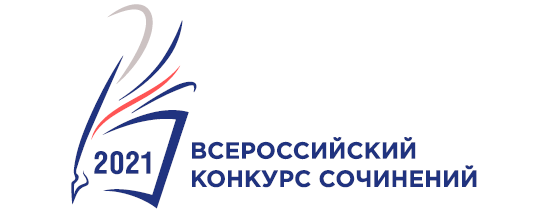 Рейтинговый списокпо итогам проведения регионального этапаВсероссийского конкурса сочинений в городе Севастополе2021 годПредседатель жюри: Добрусина С.В.Ответственный координатор ВКС в городе Севастополе: Маслова О.В.№ФИО участника полностьюОбразовательная организацияТема сочиненияИтоговый балл (в порядке убывания)4 – 5 класс4 – 5 класс4 – 5 класс4 – 5 класс4 – 5 класс1Чикалко Кирилл ВалерьевичГБОУ Гимназия № 10Мечта о космосе472Демин Алексей ЕвгеньевичГБОУ СОШ № 45России славный сын443Котвицкий Игорь АлександровичГБОУ СОШ № 34Жизнь показывает, что и космос будут осваивать не какие-нибудь супермены, а самые простые люди39,36 – 7 класс6 – 7 класс6 – 7 класс6 – 7 класс6 – 7 класс1Шинкоренко Денис АлексеевичГБОУ Гимназия № 10Энергия Космоса50,32Аристова Валерия НиколаевнаГБОУ СОШ № 54Как хорошо тут, мама48,33Попова Александра СергеевнаГБОУ СОШ № 3Ночь в библиотеке448-9 класс8-9 класс8-9 класс8-9 класс8-9 класс1Тарасова Ульяна ВитальевнаГБОУ Билингвальная гимназия № 2Счастливое детство – успешное завтра482Хомченкова Анастасия ОлеговнаГБОУ Гимназия № 10Я – счастливый человек44,33Сороколетова София АндреевнаГБОУ СОШ № 3На родине Александра Невского42,610 –11 класс10 –11 класс10 –11 класс10 –11 класс10 –11 класс1Костромина Ольга АлександровнаГБОУ СОШ № 34Река жизни392Пилипченко Алина ЕвгеньевнаГБОУ Гимназия № 10Ф.М. Достоевский – «наше все»40Обучающиеся образовательных организаций системы СПООбучающиеся образовательных организаций системы СПООбучающиеся образовательных организаций системы СПООбучающиеся образовательных организаций системы СПООбучающиеся образовательных организаций системы СПО1Участников нет